JAGODNA ROLADASestavine za biskvit:4 jajca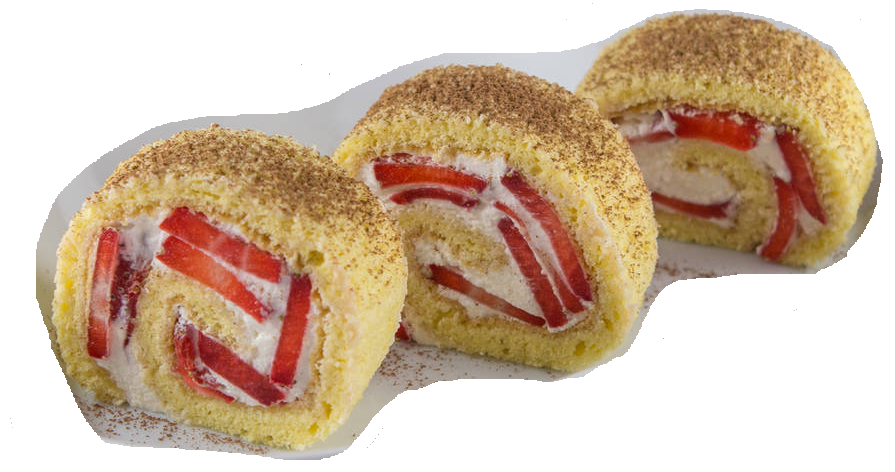 120 g sladkorja100 g moke½ vrečke pecilnega praškaSok polovice limoneSestavine za nadev:250 g jagodSok polovice limone250 ml smetane40 g sladkorja1 vanilin sladkorPostopek priprave biskvita:Beljake loči od rumenjakov in jih zmešaj v trd sneg.  V drugi posodi zmešaj rumenjake in sladkor. Stepati je potrebno toliko časa, da se zmes začne peniti.Sneg zmešaj z rumenjaki in na vrhu potresi moko ter pecilni prašek. Sestavine med seboj premešaj in maso vlij na pekač, na keterega si predhodno položil peki papir. Peci 10 min na 220°C. nato biskvit daj na kuhinjsko krpo, ga pokapaj z limoninim sokom in zavij v rolado. Tako zavito pusti 30 minut, da se ohladi.Postopek priprave nadeva:Jagode operi in razreži na lističe. Pokapaj jih z limoninim sokom. V posodi sladko smetano stepaj s sladkorjem in vanilijevim sladkorjem. Biskvit odkrij. Nanj najprej potresi jagode, nato pa premaži še s smetano. Zavij v rolado. Na vrhu jo lahko po želji potreseš z naribano čokolado ali kakavom.Dober tek!